 Calisson des rois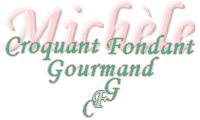  Pour 6 Croquants-Gourmands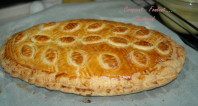 Pâte feuilletée : - 200 g de farine - 200 g de beurre - 100 g d'eau - 1 pincée de sel
Garniture : - 13 calissons - 320 g de lait - 5 jaunes d'œufs (4 + 1) - 55 g de sucre vanillé - 35 g de farine - 80 g de poudre d'amandes - 1 càs de Cointreau
La plaque du four tapissée de papier sulfuriséPréchauffage du four à 200° (chaleur tournante)La pâte : Je l'ai faite au thermomix à partir de la recette de base ici.La garniture :Enlever la feuille de pain azyme sur les calissons en passant dessous la lame d'un couteau fin. Hacher finement les calissons.Faire bouillir le lait.Fouetter 4 jaunes d'œufs avec le sucre jusqu'à ce que le mélange blanchisse.Ajouter la farine et mélanger rapidement.Délayer avec le lait bouillant, puis reverser dans la casserole et laisser épaissir sur feu doux en remuant.Verser la crème très chaude sur les calissons et remuer pour les faire fondre.Ajouter la poudre d'amande et le Cointreau et laisser refroidir en filmant à même la crème.La galette :Partager le pâton en 2 et l'étaler. Découper deux fois un grand ovale. Déposer la première abaisse sur la plaque du four.Faire un contour à environ 2 cm du bord à l'aide du côté non tranchant d'un couteau.Badigeonner cet espace avec le dernier jaune d'œuf délayé avec 1 cuillerée d'eau. Verser la crème dans la partie centrale et déposer les fèves. Recouvrir avec la seconde abaisse.Souder soigneusement les bords.Badigeonner la galette de jaune d'œuf, sans le faire couler sur les bords.Décorer de petits calissons en pâte feuilletée.Enfourner pendant 25 minutes.Laisser refroidir sur une grille. Déguster tiède.